Informacja o zgłoszeniubudowy, o której mowa w art. 29 ust. 1 pkt 1-3przebudowy, o której mowa w art. 29 ust. 3 pkt 1 lit. abudowa, o którym mowa w art. 29 ust. 1 pkt 1-3Garwolin dnia 15.04.2022 r.B.6743.226.2022.ADI n f o r m a c  j ao braku wniesienia sprzeciwu wobec zgłoszeniaZgodnie z art. 30a pkt 3 ustawy z dnia 7 lipca 1994 roku – Prawa budowlane (Dz.U. z 2021 roku. poz. 2351 z późniejszymi zmianami) informuje, że WOBEC ZGŁOSZENIA z dnia 23 lutego 2022 roku (uzupełnionego w dniu 23.03.2022r) złożonego przez Polską Spółkę Gazownictwa Sp.zo.o. DOTYCZĄCEGO ZAMIARU PRZYSTĄPIENIA DO BUDOWY SIECI GAZOWEJ NA DZIAŁKACH NR Nr 706/1, 723/1, 314/3, 270/1, 270/2, 309/2, 311, 733/1, 734/1, 222/10 POŁOŻONYCH W MIEJSCOWOŚCI MIĘTNE GM. GARWOLIN- TUT. URZĄD NIE WNIÓSŁ SPRZECIWU.- Starosta Powiatu Garwolińskiego 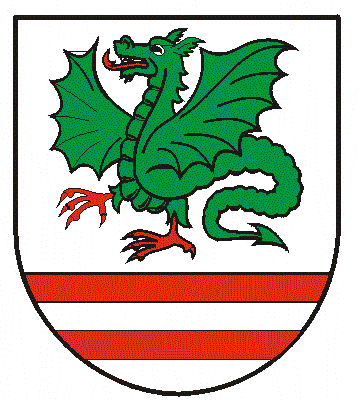 